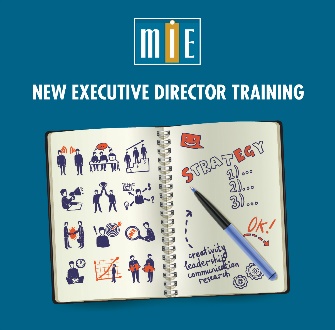 MIE New Executive Director TrainingDraft AgendaTuesday, May 5, 2020Tuesday, May 5, 20208:00 – 8:30 amContinental Breakfast, Registration8:30 – 9:30 amWelcome to MIE New Executive Directors TrainingIntroductions:  Name, Position, ProgramWhat keeps me awake at night What my autobiography would be called9:30 – 10:45 amAn Effective Program10:45 – 11:00 amBreak11:00 – 12:15 pmThe Executive Director’s Job12:15 – 1:45 pmLunch with Colleagues1:45 – 3:15 pmLeadership and Management3:15 – 3:30 pmBreak3:30 – 5:15 pmStaffEffective Presentations Role Play6:00 pmDinner togetherWednesday, May 6, 2020Wednesday, May 6, 20208:00 – 8:30 amContinental Breakfast8:30 – 8:45 amOvernight Thoughts8:45 – 9:45 amEffective Presentations:  Role Plays9:45 – 10:00 amBreak10:00 – 10:45 amResults10:45 – 11:30 amChanging Program Culture11:30 – 12:15 pmThe Executive Director’s Job Redux 12:15 – 1:45 pmLunch with Don Saunders, NLADA (30 minutes) or Lunch with Colleagues1:45 – 2:45 pmMoney2:45 – 3:00 pmBreak3:00 – 3:45 pmBoard3:45 – 4:50 pmRoundtable4:50 – 5:00 pmWrap-up, Peer Support, Feedback